BHARATHIARUNIVERSITY:COIMBATORE641046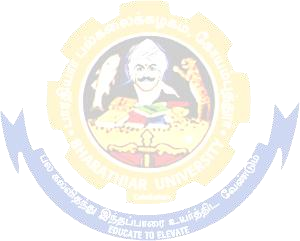 B.Sc. Fashion Apparel Management Curriculum(For the students admitted during the academic year 2020–21 onwards)SCHEME OF EXAMINATION-Revised for Naan mudhalvanAdditionalCreditCourseEarning Additional credit course is not mandatory for Programme Completion.Prescribed courses under UGC – SWAYAM/ MOOCS/ NPTEL will be available for theaffiliatedcolleges, as anoptional.@ No University Examinations. Only Continuous Internal Assessment (CIA).#NoContinuousInternalAssessment(CIA).OnlyUniversityExaminations.**For Viva: 20marks&report:80 marks.ForElectivetheorycourses:25%ContinuousInternalAssessment&75%UniversityExaminations, for Elective practical course 40% Continuous Internal Assessment & 60%UniversityExaminations.CourseCodeTitleoftheCourseCreditsHoursHoursHoursMaximumMarksMaximumMarksMaximumMarksCourseCodeTitleoftheCourseCreditsTheoryPracticalExamCIAESETotalFIRSTSEMESTERFIRSTSEMESTERFIRSTSEMESTERFIRSTSEMESTERFIRSTSEMESTERFIRSTSEMESTERFIRSTSEMESTERFIRSTSEMESTER11T/F/H/MLanguageI(Tamil/French/Hindi/Malayalam)46-3257510012EEnglish I46-3257510013ACorePaper I-Principles&ElementsofFashionDesign34-320557513BCorePaper II-Textile Science44-3257510013PCorePracticalI-ComputerApplicationPractical3-433045751AAAlliedPaperI-Principles ofManagement44-325751001FAEnvironmentalStudies#22-3-5050TotalTotal24264-150450600SECONDSEMESTERSECONDSEMESTERSECONDSEMESTERSECONDSEMESTERSECONDSEMESTERSECONDSEMESTERSECONDSEMESTERSECONDSEMESTER21T/F/H/MLanguageII(Tamil/French/Hindi/Malayalam)46-3257510022EEnglish II46-3257510023ACorePaperIII– FabricScience34-320557523BCorePaper IV -	TextileColouration&Finishing34-320557523PCorePracticalII-	FabricAnalysisPractical4-4440601002AAAlliedPaper II-	AccountingforManagers44-325751002FBValueEducation –HumanRights#22-3-5050TotalTotal24264-155445600THIRDSEMESTERTHIRDSEMESTERTHIRDSEMESTERTHIRDSEMESTERTHIRDSEMESTERTHIRDSEMESTERTHIRDSEMESTERTHIRDSEMESTER33ACorePaperV–PatternDevelopment34-320557533BCorePaperVI-ApparelManufacturingTechnology44-3257510033PCorePracticalIII-ComputerAidedPatternMakingPractical4-63406010033QCorePracticalIV–ManualPatternMaking3-633045753AAAlliedPaper III-RetailManagement45-325751003ZASkillbasedSubjectI–FashionCommunication33-32055753FA/B/CTamil @ / Advanced Tamil#(OR)Non-major elective- I(YogaforHumanExcellence)#/Women’sRights#22-3-5050TotalTotal231812-160415575FOURTHSEMESTERFOURTHSEMESTERFOURTHSEMESTERFOURTHSEMESTERFOURTHSEMESTERFOURTHSEMESTERFOURTHSEMESTERFOURTHSEMESTER43ACorePaperVII-ApparelQualityAssurance34-320557543BCorePaperVIII-ApparelCosting44-3257510043PCorePracticalV-Stitches &SeamsPractical4-63406010043QCorePracticalVI-TextileTestingPractical3-633045754AAAlliedPaperIV -HumanResourcePlanning45-325751004ZBSkillbasedSubjectII-MaterialsManagement33-32055754FA/B/CTamil @ /Advanced Tamil #(OR)Non-majorelective-II(GeneralAwareness#)22-3-5050TotalTotal231812-160415575FIFTHSEMESTERFIFTHSEMESTERFIFTHSEMESTERFIFTHSEMESTERFIFTHSEMESTERFIFTHSEMESTERFIFTHSEMESTERFIFTHSEMESTER53ACorePaperIX –ApparelMerchandising34-320557553BCorePaperX-StatisticsforManagement44-3257510053PCorePractical VII-GarmentConstructionI-Practical4-54406010053VInternshipandViva Voce**4-103-1001005EA/5EB/5ECElectivePaperI44-325751005ZCSkillbasedSubjectIII–TQMinApparelIndustry33-3205575221515-130420550SIXTHSEMESTERSIXTHSEMESTERSIXTHSEMESTERSIXTHSEMESTERSIXTHSEMESTERSIXTHSEMESTERSIXTHSEMESTERSIXTHSEMESTER63ACorePaperXI–EntrepreneurshipandSmallBusinessDevelopment34-320557563PCorePracticalVIII -GarmentConstructionII-Practical4-54406010063VProjectWork and VivaVoce**4-10--1001006EA/6EB/6ECElectivePaperII44-325751006ED/6EE/6EFElectivePaperIII44-325751006ZDSkillbasedSubject IV–ERP inApparelIndustry33-320557567AExtensionActivities @2---50-50Naan Mudhalvan Skill Course-Employability Readiness : Naandi / Unmati/ Quest / Izapy / IBM Skill Build------Total241515-180420600GrandTotal14012456-101524853500UGC–SWAYAM/MOOCS/NPTELAdditionalCredit(Optional)UGC–SWAYAM/MOOCS/NPTELAdditionalCredit(Optional)UGC–SWAYAM/MOOCS/NPTELAdditionalCredit(Optional)UGC–SWAYAM/MOOCS/NPTELAdditionalCredit(Optional)UGC–SWAYAM/MOOCS/NPTELAdditionalCredit(Optional)UGC–SWAYAM/MOOCS/NPTELAdditionalCredit(Optional)UGC–SWAYAM/MOOCS/NPTELAdditionalCredit(Optional)UGC–SWAYAM/MOOCS/NPTELAdditionalCredit(Optional)UGC–SWAYAM/MOOCS/NPTELAdditionalCredit(Optional)